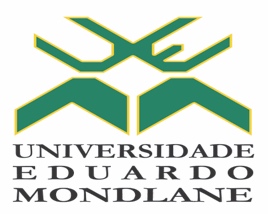 GABINETE DE COOPERAÇÃODepartamento de Mobilidade e Internacionalização PLANO DE ACTIVIDADES Maputo, aos____de____de_________*Prova a ser realizada no âmbito da integração do beneficiário**Formulário a ser preenchido no formato Electrónico e impresso para devido reconhecimento (assinatura e carimbo). DADOS PESSOAISDADOS PESSOAISNOMENº. DE INDENTIFICACAO INSTITUCIONALCURSOFACULDADENÍVELENDEREÇOTELEFONEE-MAIL PASSAPORTE NºPROVA DE PROFICIÊNCIA*PORTUGUÊS  (     )                                                  INGLÊS   (     )UNIVERSIDADE DE ORIGEM:ÁREA DE CAPACITAÇÃO:UNIVERSIDADE DE ORIGEM:ÁREA DE CAPACITAÇÃO:DESCRIÇÃO DO PLANO DE CTIVIDADESDESCRIÇÃO DO PLANO DE CTIVIDADESACTIVIDADESDURAÇÃO______________________________Coordenador de Departamento/de Curso_______________________________Director da Faculdade